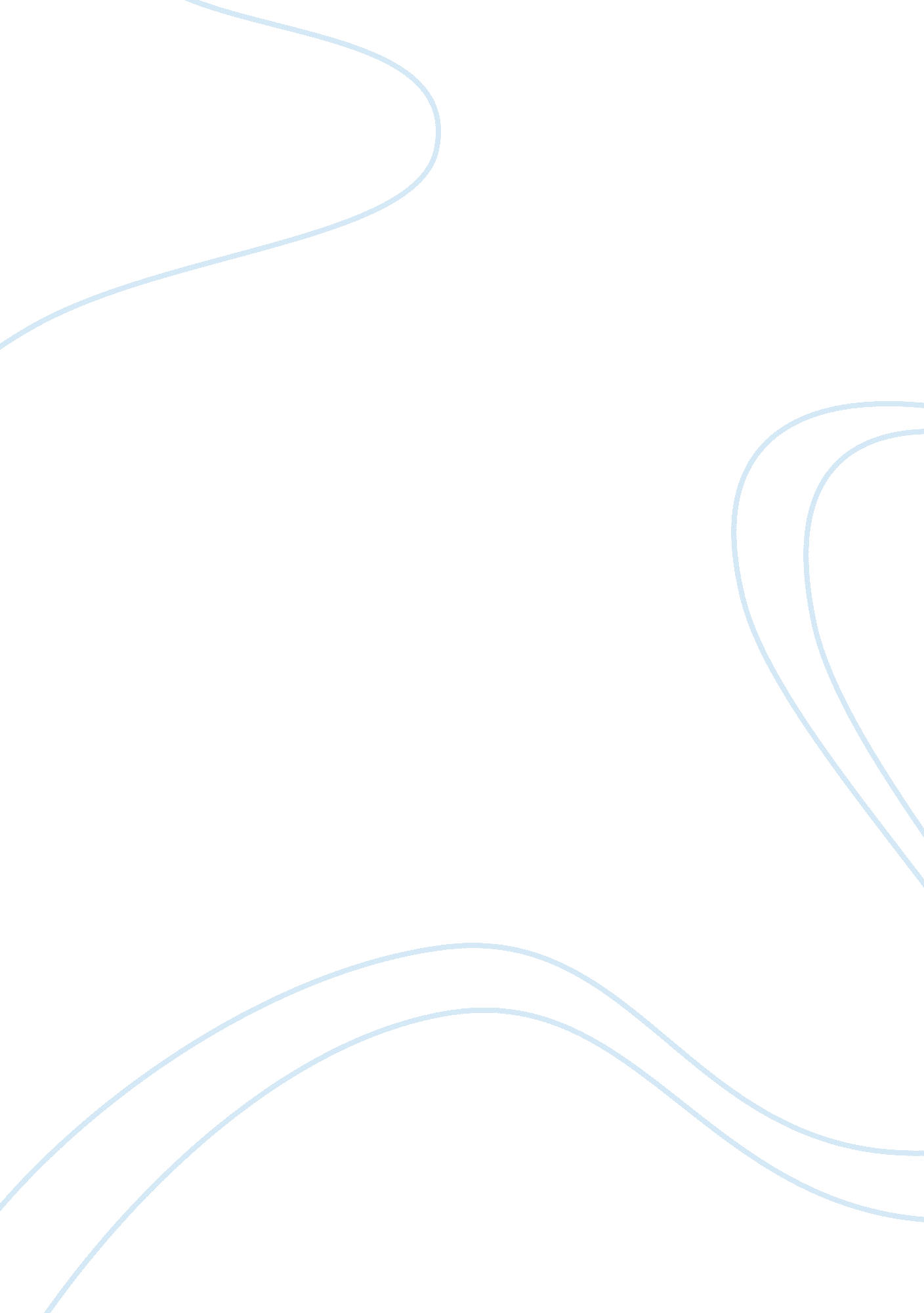 Chapter 10Education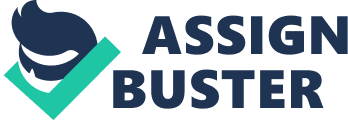 of of affiliation Chapter ten of the book examines the mixed methods of research. This method is fundamental in the research problems, which exhibit both qualitative and quantitative data. The mixed method of research involves numerous steps, which includes collecting, investigating and interpreting data from both qualitative and quantitative processes. According to the chapter, mixed research method is of the challenging methods of research as it entails both qualitative and quantities skills (Leedy, Paul & Ormrod, 2012). Some of the skills necessary for a researcher intending to use this method include apt skill in identifying focused and fundamental research questions, formulation and strategic testing of hypothesis, control for confounding variables, Skill in conducting, all-round interview, which include, structured, semi-structured and open-ended and calculating and making conclusions from descriptive and inferential statistics 
According to chapter ten, the benefits of embracing mixed research methods include complete address of a research problem, gain complementary data to and from research methods, sound generation and testing of hypothesis and triangulation purposes among others. This chapter gives a glimpse of the kinds of mixed methods designs that are universally applied. They include convergent, embedded, explanatory and exploratory designs. On equal measure, this chapter provides the plans of carrying out a mixed-method research procedure. It involves such steps as identifying the research questions and relevant hypothesis, carrying out the research review and considering all the validity concerns of the sample data 
According to chapter ten of the book, a researcher needs to understand the two special ethical concerns or issues that may arise (Leedy, Paul & Ormrod, 2012). They include, in the exploratory design, where results of phase 1 guide the implementation of phase 11, the researcher may submit two proposals in this situation to the IRB. One for each Phase and the issue of explanatory design, when the researcher wants to apply phase one outcome of quantitative data should be considered. 
Another step of mixed research methods is the analysis and interpretation of data. Thereafter, conclusions are made, and this forms the end of the mixed-method research procedure. 
References 
Leedy, D. Paul and Ormrod, J. E (2012). Practical Research: Planning and Design. Peason Publishers: New York. 10th edition. 